   Haneen 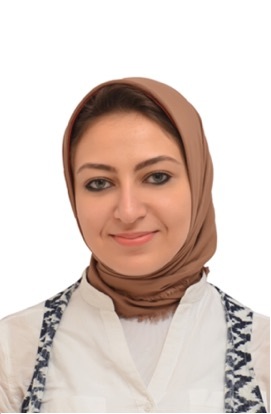 Personal data:Date of birth   : 30th December 1991.Place of Birth  :  Kingdom of Saudi Arabia (KSA).Nationality      :  Egyptian. Marital Status : Married.E-mail               :  haneen.369112@2freemail.com  Education:Health Authority Of Abu Dhabi (HAAD) License in May 2017.Graduated from faculty of Pharmacy Alexandria University (2009 - 2013).Overall rank: Very good with honor degree.High School: Nabwia Mousa Secondry School.Work Experience:Secondary Pharmacist at Dar Ismail Maternity Hospital (Governmental Hospital) (Dec.2014-Dec.2016) Alexandria, Egypt.Secondary Pharmacist at Dr.Lotfy Lolah Pharmacy (A branch of Cambridge and Oxford pharmacies) (Sept.2013 –Nov.2014) Alexandria, Egypt.Summer training:Training at Port Saied Pharmacy (September 2010).Training at Al Amriya for Pharmaceutical Industries (September 2011).Training at Dr.Hany El-Samadony Pharmacy (August 2012).Training at Dr.Marwa El-Mahdy Pharmacy (september2013).Courses:Attended “Clinical Pharmacy Pharmacotherapy And Professional Skills For Clinical Pharmacist” Course (Jan 2014 –Dec.2014 )“Training In A Pharmacy” Course (June 2013)Attended Bio-Vision conference ( April 2012 )Diploma in Neuro-Lingustic Programming (NLP) with Dr.Ibrahim El Fiky (Sept 2011).Community pharmacy & pharmacy practice at Future Pharmacy Company (July 2011).Communication and presentation skills course at New Horizon (Dec.2010).Basic Selling Skills Course at Parkville Company (Nov.2010).First Aid Course (2009).Pharmacy Practical Application Course at El-Ezaby Chain Pharmacies (2009).American language course at Ministry Of Defense Language Institute (2005).Language: Arabic: Mother Tongue.              English: Fluent Written, Spoken, Reading.Activities:Participated in the charity association “Resala”.Was a member in Safwa Pharmacy Club family & Shabab SA7 Family.Skills:Computer skills:   1- Excellent in Microsoft Office Program.                               2- Achieved International Computer Driving License (ICDL) Course.Personal: Motivated, active and co-operative team player, able to handle pressure.                                                                               References furnished upon request.